                                                                                     ПРОЄКТ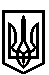 ТРОСТЯНЕЦЬКА СІЛЬСЬКА РАДАТРОСТЯНЕЦЬКОЇ ОБ'ЄДНАНОЇ ТЕРИТОРІАЛЬНОЇ ГРОМАДИМиколаївського району  Львівської областіVІІ сесія VІІІ скликанняР І Ш Е Н Н Я10 лютого 2021 року                                 с. Тростянець		                                 №Про надання дозволу Уставицькій С.Ю. на розробленняпроєкту землеустрою щодо відведення земельної ділянки  для будівництва і   обслуговування житлового будинку,господарських будівель і споруд в с. Поляна             Розглянувши заяву Уставицької С.Ю. про надання дозволу на розроблення проєкту  землеустрою щодо відведення земельної ділянки для будівництва і обслуговування житлового будинку, господарських будівель і споруд, яка знаходиться в с. Поляна, враховуючи висновок постійної комісії сільської ради з питань земельних відносин, будівництва, архітектури, просторового планування, природних ресурсів та екології, відповідно до статей 12, 81, 118, 121  Земельного Кодексу України,  пункту 34 частини першої статті 26 Закону України «Про місцеве самоврядування в Україні»,  сільська радав и р і ш и л а:               1. Надати дозвіл Уставицькій Світлані Юріївні на розроблення проєкту  землеустрою щодо відведення земельної ділянки № 30 площею 0,15 га  для будівництва і обслуговування житлового будинку, господарських будівель і споруд в с. Поляна .    2. Контроль за виконанням рішення покласти на постійну комісію сільської ради з питань земельних відносин, будівництва, архітектури, просторового планування, природних ресурсів та екології  (голова комісії І. Соснило).Сільський голова                                                                                                  Михайло Цихуляк